ASSESSMENT   SCALES  TOTAL      20  MARKSWELL- DONE              16-20    VERY GOOD                11- 15 SATISFACTORY           06-10UNSATISFACTORY     01- 05 EXAMINER’S   COMMENTSTOPIC: Shopping
EXAM:   ex1_A1_shopping              LEVEL: A1Name: ____________________________    Surname: ____________________________    Nber: ____   Grade/Class: _____Name: ____________________________    Surname: ____________________________    Nber: ____   Grade/Class: _____Name: ____________________________    Surname: ____________________________    Nber: ____   Grade/Class: _____WELL-DONEResponds appropriately and uses the vocabulary required to deal with the task. Interacts easily and clearly. Clear sounds both on individual and word level without frequent  hesitationsMARK:  16-20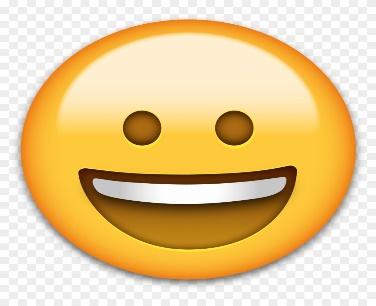 VERY GOODGenerally responds at a word or phrase level and produces longer utterances. Interacts satisfactorily, answering questions. Generally intelligible although some sounds may not be clearMARK:  11-15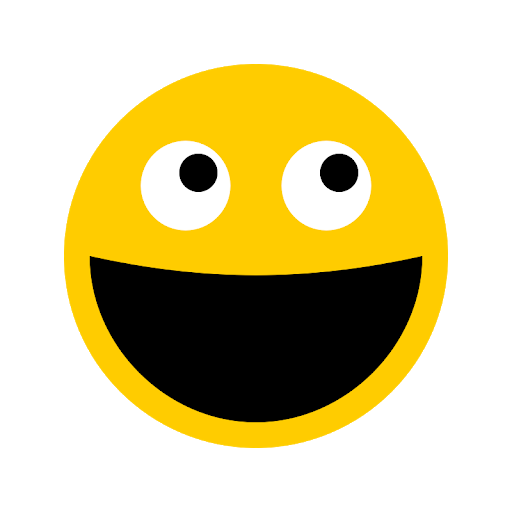 SATISFACTORYUses simple and reduced vocabulary according to the topic. Produces few basic grammatical structures. Frequent support may be required Sometimes intelligible.MARK: 6-10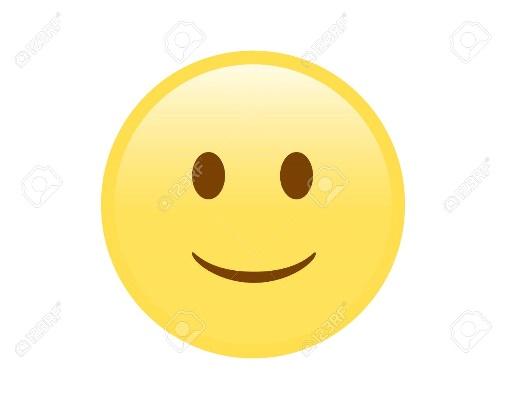 UNSATISFACTORYUses a very narrow range of vocabulary. Frequent hesitation and inability to link ideas causes great strain on the listener. Has difficulty producing a speech.MARK: 1-5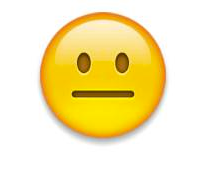 